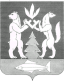 АДМИНИСТРАЦИЯ КРАСНОСЕЛЬКУПСКОГО РАЙОНАПОСТАНОВЛЕНИЕ«02» ноября 2023 г.                                                                                         № 388-Пс. КрасноселькупОб изменении наименования объекта недвижимостиВ связи с упорядочиванием наименований улиц в селе Красноселькуп Ямало-Ненецкого автономного округа, на основании Положения об Управлении жизнеобеспечения села Красноселькуп Администрации Красноселькупского района, утверждённого решением Думы Красноселькупского района от 02.11.2021 № 43, руководствуясь Уставом муниципального округа Красноселькупский район Ямало-Ненецкого автономного округа, Администрация Красноселькупского района постановляет:1. Управлению жизнеобеспечения села Красноселькуп Администрации Красноселькупского района:1.1. изменить наименование объекта недвижимости, ранее значившееся как «Сооружение дорожного хозяйства ул. Мамонова, (проезд до здания аварийно-спасательной станции аэропортового комплекса в с. Красноселькуп)» с кадастровым номером 89:07:010101:11870, на «Сооружение дорожного хозяйства ул. Авиаторов (от ул. Мамонова до аварийно-спасательной станции)»;1.2. провести юридические действия, связанные с внесением данных в Единый государственный реестр недвижимости.2. Опубликовать настоящее постановление в газете «Северный край» и разместить на официальном сайте муниципального округа Красноселькупский район Ямало-Ненецкого автономного округа.3. Контроль за исполнением настоящего постановления возложить на начальника Управления жизнеобеспечения села Красноселькуп Администрации Красноселькупского района.Глава Красноселькупского района				                        Ю.В. Фишер